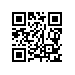 О проведении конкурса факультета права на формирование проектных групп ПРИКАЗЫВАЮ:Назначить заместителя декана факультета права Полдникова Дмитрия Юрьевича ответственным за организацию проведения конкурса на формирование проектных групп на факультете права. Установить следующие ключевые критерии оценки заявок:соответствие проекта формальным требованиям Временного регламента конкурса факультетов на формирование проектных групп в Национальном исследовательском университете «Высшая школа экономики»;соответствие содержания проекта стратегическим целям развития факультета. Определить объем максимального и специального финансирования на 2020 год из средств факультета права, направляемых целевым образом на поддержку научных исследований, и средств фонда академического развития на одну проектную группу работников в размере не более 400 000 (четырехсот тысяч) рублей.Определить объем базового финансирования на 2020 год из средств факультета права, направляемых целевым образом на поддержку научных исследований, и средств фонда академического развития на одну проектную группу работников в размере 100 000 (сто тысяч) рублей.Определить размер максимального и специального финансирования на 2020 год из средств факультета права, направляемых целевым образом на поддержку студенческих инициатив, и средств фонда академического развития на одну проектную группу обучающихся в размере не более 300 000 (трехсот тысяч) рублей.Определить размер базового финансирования на 2020 год из средств факультета права, направляемых целевым образом на поддержку студенческих инициатив, и средств фонда академического развития на одну проектную группу обучающихся в размере не более 75 000 (семьдесят пять тысяч) рублей.Декан  					                              	                      Е.Н. Салыгин